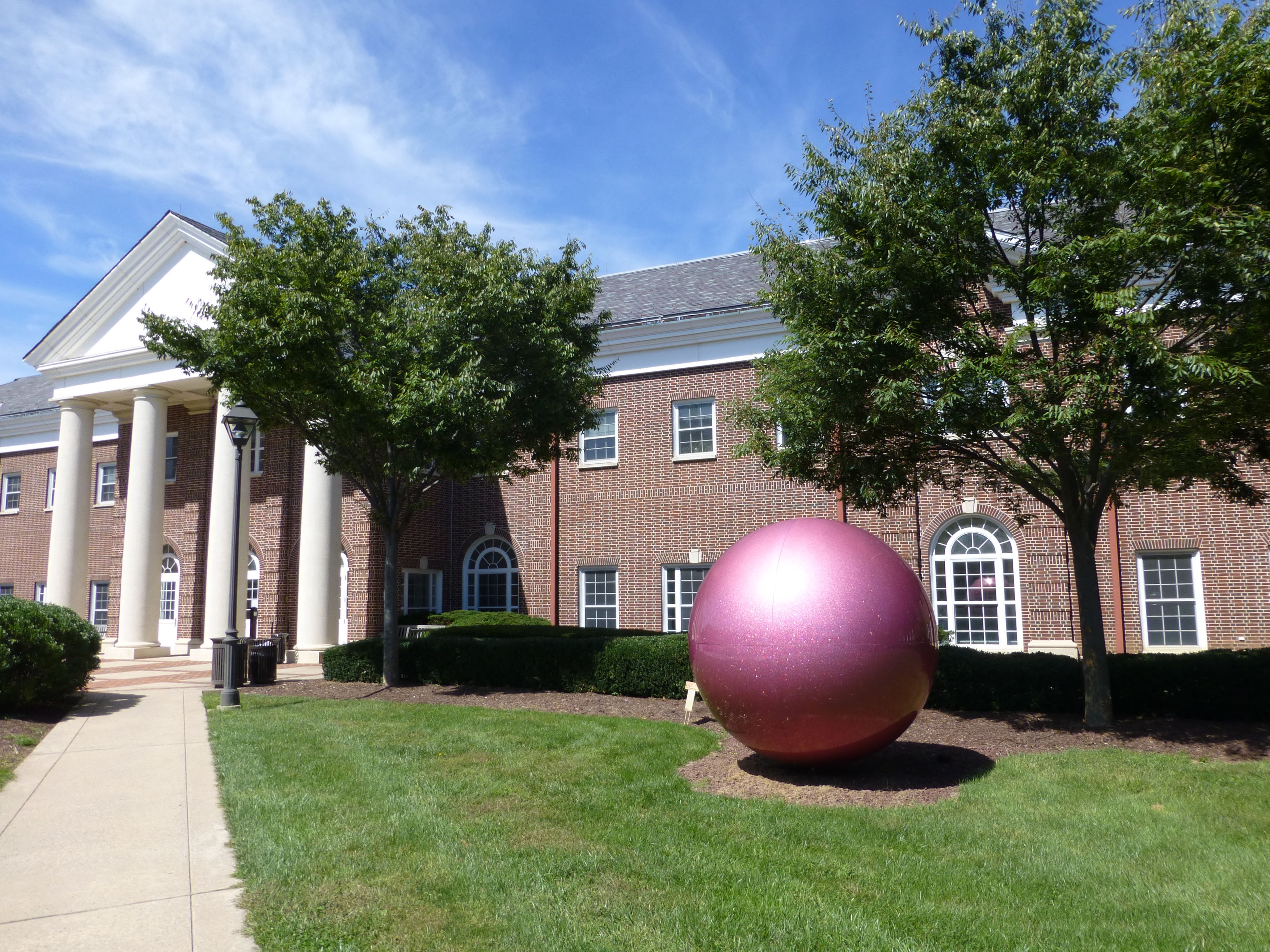 PREFACEIntroductionThe Department of Music at The College of New Jersey has been a center for the study of music since 1916. Its graduates enjoy an excellent placement record and consistently attain leadership positions in the many varied fields of musical endeavor. As an accredited institutional member of the National Association of Schools of Music (NASM), the Department offers various programs of music study, which are consistent with the high standards, ideals, and philosophy of this renowned organization. With its large faculty of artist-teachers and scholars, many types of musical ensemble experiences, excellent equipment, and extensive library holdings, the Department offers exciting and challenging training to its students. In addition, our curricula provide a wide selection of courses designed as academic and professional preparation for work in a broad variety of careers.For music students currently enrolled at The College of New Jersey, this document contains the Department’s policies, procedures, and standards. For individuals who are planning their undergraduate musical training at The College, this Handbook will provide assistance and direction. The Handbook includes detailed information concerning the structure and requirements of the Department and the College. It is the student’s responsibility to be apprised of the current policies and procedures.Mission StatementThe Department of Music at The College of New Jersey promotes music study in a program where performance, music education, technology, creativity, and scholarship are closely integrated. Our core curriculum emphasizes comprehensive performance opportunities, rigorous academic inquiry, and professional certification. Our programs offer a range of music curricula, including individualized and innovative interdisciplinary options.Table Of ContentsPREFACE	2Introduction	2Mission Statement	2Faculty	5DEPARTMENT POLICIES, PROCEDURES & STANDARDS	6Program Descriptions	6Admission As A Music Major	7Music Major Change Of Degree	7Instrument Requirements For Music Majors	7Academic Advising	7Registration	8Junior And Senior Audit (For Music Education and Performance Majors Only)	8Grading/Attendance Policies	9Minimum Departmental Retention Standards	9Keyboard Skills	9KEYBOARD PROFICIENCY EXAM FOR NON-PIANO MAJORS	10Keyboard Proficiency Exam Contents	11SOPHOMORE REVIEW	12MUSIC TALENT SCHOLARSHIPS	13APPLIED STUDIO POLICIES AND REQUIREMENTS	14Lesson Attendance	14Juries	14Accompanists	15Lesson Credit And Registration	15Participation In The Afternoon Recital Series	15RECITALS	16Curricular Requirements, Registration, Pre-Qualification	16Recital Procedures	17Other Recital Procedures	19ENSEMBLE REQUIREMENTS	20Participation In Primary Ensembles	20Definition Of Primary Ensembles	21Instrumental Performance & Instrumental Education Majors	21Vocal Performance And Vocal Education Majors	21Keyboard, Guitar, And Harp: Performance And Education Majors	22Bachelor of Arts Majors	23PROGAM RETENTION STANDARDS………………………………….…………………………………………………...21Prerequisites for Enrollment in Junior Level Music Education Courses	23Prerequisites for Applying to Student Teach	23Student Teaching Experience	23MUSIC MINOR	25COLLEGE APPROVED OFF-CAMPUS STUDY OR STUDY ABROAD	26STUDENT GRIEVANCE PROCEDURE	27FACILITIES	27Music Building Operational Hours (Academic Year)	27Using Music Building Facilities	27MUSIC STUDENT ORGANIZATIONS AND SOCIETIES	29BACHELOR OF SCIENCE DEGREE CANDIDATES	30Faculty PositionsAdministrationDepartment Chairperson – Dr. Wayne HeislerDepartment of Music Program Assistant – Dr. Cynthia FulfordConcert Hall Coordinator – Mr. Mark KalinowskiArea Coordinators	Coordinator of Brass Studies – Dr. Gary FienbergCoordinator of Historical & Cultural Studies in Music – Dr. Wayne HeislerCoordinator of Keyboard Studies and Accompanying – Dr. Tomoko KanamaruCoordinator of Music Education – Dr. Colleen SearsCoordinator of Musicianship Studies and Composition – Dr. Robert McMahanCoordinator of Music Technology – Dr. Teresa NakraCoordinator of Percussion Studies - Mr. William TriggCoordinator of String Studies – Mr. Uli SpethCoordinator of Vocal Studies – Dr. Suzanne L. HickmanCoordinator of Woodwind Studies – Mr. David DiGiacobbeNote: Please refer to the Department’s website for a full list of facultyDepartment Committees NOTE: Please refer to the Department’s website for a list of the faculty currently serving as members on the following committees.Academic Affairs Committee (AAC)This committee addresses issues concerning GPA, midterm progress reports, probation, dismissal, academic progress, and disciplinary actions. In addition, the Academic Affairs Committee coordinates curricular development in the Department. This committee collaborates with the Performance Affairs Committee in the Sophomore Review process. Chair: Dr. Suzanne HickmanPerformance Affairs Committee (PAC)This committee oversees all performance activities, which include juries, recitals, concert schedules, Mayo Concert Hall use, and student organizations’ performances. Chair: Dr. Gary FienbergPromotion and Reappointment Committee (PRC)This committee addresses issues of faculty hiring, peer mentorship, re-appointment, tenure, and promotion. Chair: Dr. Tomoko KanamaruDEPARTMENT POLICIES, PROCEDURES & STANDARDSProgram DescriptionsThe Department of Music offers three undergraduate degree programs: Bachelor of Arts in Music, Bachelor of Music in Music Education, and Bachelor of Music in Performance.  A Minor in Music is available for all TCNJ students.Bachelor of ArtsThe Bachelor of Arts in Music degree emphasizes the study of music within the context of TCNJ’s competitive Liberal Arts experience by fostering an individualized approach. It includes a core of intensive music study in musicianship (theory and aural skills), historical and cultural studies, and an array of electives, including applied instrumental/vocal studio, ensemble performance, and music technology. In addition, B.A. majors plan a course of free electives and are mentored to pursue interdisciplinary academic and creative perspectives on music. Secondary majors, minors, and/or concentrations are encouraged, as is study abroad. The B.A. program prepares students for a diverse range of careers including graduate degrees in Composition, Education, Library and Information Science, Music Therapy, Musical Theater, Musicology, and Interdisciplinary Performance Studies. Applicants for the Bachelor of Arts in Music must complete an audition and interview.Bachelor of Music in Music EducationThe Bachelor of Music in Music Education degree prepares students to be certified public school teachers.  There are three tracks in this degree: Instrumental (Wind, Strings, and Percussion), Keyboard, and Vocal. (Keyboard, Guitar, and Harp have either a vocal or instrumental emphasis in determining primary ensemble requirements.)  Successful completion of the degree qualifies students to sit for the New Jersey Praxis examination as part of the teacher certification process; certification qualifies students to teach instrumental and choral classes K-12 in the New Jersey Public Schools. Graduates of this program also qualify for certification in other states subject to the individual processes of each state.  The Bachelor of Music in Music Education degree is constructed on a solid core of performance experiences and, as such, also prepares students for graduate study in music.  Bachelor of Music in PerformanceThere are three tracks in the Bachelor of Music in Performance degree, determined by the primary instrument of study: Instrumental (Wind, Strings, and Percussion), Keyboard, and Vocal. (Keyboard, Guitar, and Harp majors have either a vocal or instrumental emphasis in determining primary ensemble requirements.) This degree prepares students for performance and related music careers and also serves as preparation for graduate or conservatory study. Music Studies MinorThe minor degree program is earned with the completion of 5 course units from a curriculum determined by the Department of Music. It is a generalized course of study that requires a combination of musicianship, Historical and Cultural Studies in Music, and performance experiences.  Additional ProgramsThe School of Education offers five degrees with content areas in music that are supported in part by the Department of Music. These are: Early Childhood Education, Elementary Education, Education of the Deaf and Hard of Hearing, Elementary Education, Special Education, and Urban Education.  These degrees do not lead to K-12 Music Teacher Certification and are not intended for students planning careers in which their primary subject will be music. Further information about these programs may be obtained by contacting TCNJ’s School of Education.  Admission As A Music Major Incoming or transfer students, please refer to the Audition Requirements Handbook available online at http://music.pages.tcnj.edu. As a Change of Major (Internal Transfer)Students interested in changing their declared degree program to any music degree program must have a GPA of at least 2.5. Students will be directed to meet with either the Department Chairperson for Performance, the Music Education Coordinator, or the Bachelor of Arts Coordinator depending on the desired degree. An audition and interview are required for each of these programs; the audition will occur on one of the regularly scheduled audition dates so that a student can begin study in the following semester at the earliest. Previously completed TCNJ music courses will be accepted in fulfillment of graduation requirements if the grade in the course was passing according to the standards of the relevant curricular area. Transfer AuditAn evaluation of transferable music credits will be made at Transfer Student Orientation prior to the beginning of the student’s first semester. Students should be prepared to submit course descriptions and/or syllabi and other related materials for courses being considered for transfer credit. Only courses in which the student has earned the minimum required grade of the corresponding TCNJ course will be considered. Transfer credits for non-music courses are determined by an Academic Evaluator in the office of Records and Registration. Students must contact the office of Records and Registration directly for inquiries concerning non-music transfer credits. In most circumstances, students will be required to take the Music Theory Placement Exam. Students with a substantial background in keyboard studies can elect to take the Keyboard Placement Exam for advanced placement in the keyboard skills sequence (non-piano majors only).  These exams are administered at Transfer Student Orientation; students will be contacted by the Department prior to orientation to confirm whether the Music Theory or Keyboard Placement Exams are necessary. More information on undergraduate transfer admission can be found at this link: https://admissions.tcnj.edu/resources-for/transferapplicants/Music Major Change Of DegreeA student in good standing in one of the music degree programs who wishes to be considered for entrance into a different music degree program must first bring this to the attention of their Academic Advisor. The Academic Advisor will then arrange the required evaluations and interviews. Students should notify their advisor before the pre-registration period of the semester they wish to begin a new major. Instrument Requirements For Music Majors With the exception of piano and percussion, students are required to provide their own primary instruments for study in their major area. It is expected that these will be professional quality instruments in good condition and that they will be properly maintained throughout the academic year. Owning, maintaining, and insuring a suitable instrument is a responsibility and expense that is an absolute necessity for college-level music study. You are encouraged to consult with your Studio Instructor to ascertain whether or not your instrument is appropriate. The Department of Music provides instruments on loan to students for use in ensemble and methods classes. Academic AdvisingEvery student will be assigned an Academic Advisor with whom they will work throughout their academic career. All questions concerning course sequencing and selection, career and/or graduate school advice, academic concerns, and major changes should be addressed to the Academic Advisor first. Each student is required to meet with his or her Academic Advisor prior to the pre-registration period for each semester.  These meetings serve to ensure that the student is on track with their course of study. In addition to these pre-semester meetings, Music Education and Performance majors will receive a Junior/Senior audit (administered by Dr. Suzanne Hickman). Students are cautioned that the PAWS Advising Module alone is not sufficient for ensuring that degree objectives are being met.The College of New Jersey and the Department of Music comply fully with the Family Educational Rights and Privacy Act (FERPA). Members of the Department of Music faculty and staff closely follow FERPA laws. For this reason, faculty and staff will not divulge any information regarding a student’s contact information, status, progress, or other privileged information to third party individuals, including parents, unless a FERPA form or Authorization to Disclose Education Information Form is completed by the student.RegistrationThe pre-registration window for the Spring semester typically occurs in the beginning of November; for the Fall semester in the beginning of April. Students must register for their complete semester course load during pre-registration, including private studio lessons and ensembles. Program planners and course sequence guides may be found on the Department of Music’s website under Students>Resources for Music Students. It is essential that you meet with your Academic Advisor before the pre-registration period to select courses and to plan alternate selections for courses that become full before you can enroll. If you fail to register for a required course during the pre-registration period, there is no guarantee that you will be able to enroll at a later date.Academic OverloadThe Course Enrollment/Overload Request form is used when a student cannot enroll in a course because an overload is required, course pre-requisites do not register in PAWS, the course is closed, or any other reasons. The form can be found on the Department of Music’s website under Students> Resources for Music Students. The student must acquire the necessary signatures prior to submitting this form to the Music Office. A student wishing to enroll in classes beyond a total of 4.5 course units must also submit the Course Enrollment/Overload Request form. College policy regarding course unit overloads will apply. A GPA of greater than or equal to 3.0 is required in order to register for more than 4.5 course units; a GPA of greater than or equal to 3.3 is required in order to register for more than 5 course units. The maximum amount of course units that may be taken in any semester is 5.25  Junior And Senior Audit (for Music Education and Performance Majors Only)The Junior Audit consists of a review of college records regarding completed courses, proficiencies, waivers, transfer credits, and any other graduation requirements. The Junior Audit must occur in the first semester of the student’s junior year and is scheduled after requesting a meeting with the Junior/Senior faculty auditor, Dr. Suzanne Hickman. The Senior Audit should take place after first semester senior year. The timing of this audit is critical as it leaves sufficient time to adjust the student’s course sequence should problems be identified. Application for GraduationIn addition to the above audit, all students must apply online on PAWS for graduation. Graduation application deadlines are posted on the College website. Please consult the Office of Records and Registration website for more detailed information. Following the submission of this application, the student will be sent a letter from the Office of Records and Registration describing any deficiencies. It is the student’s responsibility to address these deficiencies with their Academic Advisor in a timely fashion in order to qualify for graduation.Grading/Attendance PoliciesGRADING/ATTENDANCE POLICIES: General grading procedures in the Department of Music follow established TCNJ policies and procedures. For detailed information about the College’s grading policy, please refer to the current The College of New Jersey Undergraduate Bulletin at http://www.tcnj.edu/~bulletin). Specific grading procedures and policies for each course are contained in the syllabus for that course. It is the student’s responsibility to be fully aware of the grading policy of each course at the beginning of each semester.Credit by Examination for Keyboard Skills and/or Musicianship (Music Theory & Aural Skills): Students who have been granted advanced standing in either the keyboard skills or musicianship sequences are eligible to receive credit for the courses from which they were exempted through “Credit by Examination” process (provided they have not already received transfer credit for equivalent courses). It is the student’s responsibility to apply for Credit by Examination from the Office of Academic Affairs by using the form available online at http://academicaffairs.pages.tcnj.edu/files/2012/06/creditbyexam.doc.MINIMUM DEPARTMENTAL RETENTION STANDARDS: For program retention standards, please see the section entitled “Program Entrance, Retention and Exit Standards” in the current Undergraduate Bulletin: http://www.tcnj.edu/~bulletin/current/Music.pdfKeyboard SkillsKeyboard SkillsAll students must successfully complete Musicianship I before they are permitted to take Keyboard Skills I. All music majors with the exception of piano majors (performance, Music Education, and B.A.) are required to complete two levels of Keyboard Skills and successfully pass the Keyboard Proficiency Examination. The standard sequence is to take Keyboard Skills I and II during the second and third semesters of study, respectively, followed by the Keyboard Proficiency Examination. Music Education majors, including transfer students, must pass the Keyboard Proficiency Examination by the end of the first semester of their junior year in order to apply for student teaching in the Fall of their senior year.  Those students planning to student teach in the Spring of their senior year must pass this proficiency by the end of the second semester of their junior year. The Coordinator of Music Education will not accept an application for student teaching placement until this examination has been passed.Vocal students in the Music Education and Performance majors are required to continue on to Keyboard Skills III upon successful completion of Keyboard Skills II. Keyboard Proficiency ExaminationAll music majors with the exception of piano majors are required to pass the Keyboard Proficiency Exam, for which students demonstrate a series of comprehensive keyboard skills in front of a jury. All piano majors must take the Keyboard Harmony course (normally during the second semester of study) in place of the Keyboard Proficiency Examination. Please consult with your Academic Advisor for further details. KEYBOARD PROFICIENCY EXAM
FOR NON-PIANO MAJORSThe Keyboard Proficiency Exam is offered four times during the academic year:During the first week of classes.During the end of the Fall semester as part of the Keyboard II semester final exam.During the first week of classes in the Spring semester.During the end of the Spring semester.At least two members of the Music Faculty will preside over the exam. Students will be tested on fourteen specific items. In order to pass the Exam, all fourteen items must be successfully completed before the faculty members. Normally, the Keyboard Proficiency Exam is the final exam in MUS 222 Keyboard Skills II. The Proficiency Exam will be 20% of the course grade. It is the student’s responsibility to sign up for a time for this Exam.In the event that a student does not successfully complete all of the Proficiency during the MUS 222 Exam, there will be an impact on the grade for the course by calculating the following letter grade equivalency for the 20% Exam grade:If a student does not pass at least seven items of the Proficiency or if they does not attempt the Keyboard Proficiency Exam at all, the student will not receive a passing grade for MUS 222. They will be required to repeat the course and the Exam.  Those students who pass seven or more items will receive their grades in accordance with the course syllabus and their grades earned in the course. These students may then attempt, at one of the dates described above, those items, that were not passed until all of the requirements are successfully completed.  Music Education majors must pass the Keyboard Proficiency Exam BEFORE they apply for student teaching. Vocal Music Education and Performance majors are required to continue on to Keyboard Skills III upon successful completion of Keyboard Skills II.Following successful completion of the Keyboard Proficiency Exam, the Department Chairperson or their representative will automatically register students into MUS 330 Keyboard Proficiency Exam for the next semester. Please do not register for MUS 330 directly.Keyboard Proficiency Exam ContentsBasic SkillsMajor Scales 2 octaves (up and down)*Harmonic Minor Scales 2 octaves (up and down)**Fingerings that are in the course textbook must be used; no memorization required.  Play two scale notes per beat (=56 or up)I-IV-I-V7-I chord progression in root position, first and second inversionsi-iv-i-V7-I chord progression in root position, first and second inversionsRepertoire and AccompanyingPrepared solo repertoire.  Memorization is not required.Prepared accompaniment with soloist. (Please bring your soloist.)ReadingSATB Chorale Score: Play the entire 4 voices, and then play 2 voices that are assigned by the examiner*2-part instrumental score with one transposing part*Sight Reading***The testing materials (except for sight reading) will be provided approximately 1 week prior to the test. **You will have some time to look at the sight-reading material immediately prior to your test.Harmonization and TranspositionHarmonization by the chord symbols and its transposition (up/down a step)* Harmonization by the roman numerals and its transposition (up/down a step.)* Harmonization with no indication and its transposition (up/down a step.)**Student will play the melody in RH, while playing the accompaniment with appropriate chords in LH. The accompaniment has to be in a style suitable to the song, instead of simply holding the block chords. The excerpts will be provided approximately 1 week prior to the test. The excerpts may include secondary chords. Transposition up and down can be either by a whole step or a half step, depending on the student’s choice.Assembly Songs“Happy Birthday” in F-Major*“America” in chorale style***This will be played without the music. **The excerpt will be provided in advance. Sophomore Review The Sophomore Review is designed to provide the Music Faculty with comprehensive information concerning the progress of each student toward graduation. It is based on the level of development in all areas of the Music Major: Musicianship, Historical and Cultural Studies in Music, Keyboard Skills, Studio and Ensemble performance, Music Education courses (if applicable), and Liberal Learning. It is scheduled at a critical time in the student’s college career so that the faculty may assess the student’s ability to finish the degree program in a timely manner. The student must pass the Sophomore Review with one of the acceptable ratings described below under “Descriptions and Conditions of Ratings” in order to continue the music degree program.Scheduled Time for the Sophomore ReviewThe Sophomore Review is held twice a year during final exam week and is administered in addition to the regular semester’s jury. All music students will take the review at the end of their fourth semester of study. The Department will notify students at mid-semester with confirmation of their eligibility and with information regarding the scheduling of the forthcoming review. Generally, all students who are progressing normally, as measured against their respective course sequence guides, are eligible. Students whose progress deviates from their respective course sequences may have their review deferred until the following semester. Transfer students will be considered on a case-by-case basis and may be asked to participate in either the Fall or Spring review. Shortly after notification, a sign-up sheet with exact review times will be posted. Before signing up, students must make arrangements and confirm availability with an accompanist. Students are expected to report to the waiting area one half-hour before their review time (backstage area of the Mildred & Ernest E. Mayo Concert Hall). A student who is not on time for their review will have to wait for an opening and/or have their review deferred to the following semester.Accompanist Policy (for the performance portion of the Sophomore Review)For repertory requiring piano accompaniment, it will be the student’s responsibility to engage an accompanist for the review. Only pieces originally composed as unaccompanied are accepted for performance without an accompanist. All vocalists are required to perform with an accompanistSophomore Review Procedure: Music Education and Music Performance degree tracksPrior to the Sophomore Review, all studio faculty will submit completed copies of the form “Report on Student’s Progress in Studio Major” for their students. Copies of each student’s form will be distributed to the faculty only on the day of the Sophomore Review and only after they has completed the performance portion of the event (see below). This will aid the faculty member in making as fully an informed evaluation of the student’s studio progress to date as possible. Students will appear before the faculty at the appointed time for approximately fifteen minutes (depending on need). During that period, the following actions will take place:The student will perform a piece(s) of no more than seven minutes duration that has been approved by the student’s Studio Instructor and is representative of their progress and achievement.  For the remainder of the fifteen minutes, the faculty will discuss with the student their performance, any special conditions concerning their progress as a performer, and all other aspects of their academic profile (GPA, music GPA, strengths and weaknesses in various music courses, etc.). Members of the faculty may choose to make informal recommendations directly to the student at this time, when warranted. After the student has been excused, the faculty will review the “Report on Student’s Progress in Studio Major” form that has been previously completed and submitted by the studio faculty.  The faculty will determine one of the following ratings: Pass, Pass Provisionally, Probation, or Dismissal (see “Descriptions and Conditions of Ratings” below). The Academic Affairs Committee Chair will then be charged with drafting a letter containing these results and any other pertinent information and notify each student as soon as possible.Those students receiving low rankings, i.e., below “Pass,” are required to meet with the Academic Affairs Committee for further counseling and recommendations at an appointed time before July of that year. Non-committee members have the option to attend the meeting as well.  Students receiving the rating of “Recommendation to Leave the Major” may appeal the decision to this Committee.Sophomore Review Procedure: Bachelor of ArtsThis procedure will mirror that of the other degree tracks except with regard to the music performance component of the review. The extent and/or assessment of the student’s musical achievement will be individually formulated by the B.A. in Music Coordinator and will be reflective of the diverse curricular emphases of the B.A. degree. The B.A. Coordinator will provide the faculty with exact details of review criteria prior to the review.  Descriptions and Conditions of RatingsPass -- Performance and academic work thus far in the Department of Music has been satisfactory and no special conditions are required.Pass Provisionally -- This means that there are problem areas that need attention and will be documented and placed in the student’s file. They will be notified of these concerns and required to meet with the Academic Affairs Committee before July of that year.Probation -- Due to a low GPA, failure to progress toward a degree, failure to progress on an applied instrument, or unacceptable/failing result on the Sophomore Review, a student may be placed on probation. They is allowed only one more semester to overcome these deficiencies and bring up grades to an acceptable level. They may also be required to repeat the Sophomore Review procedure. They will be required to meet with the Academic Affairs Committee to discuss these matters before July of that year. Students may only be on probation once; at any time following probation a student fails to progress, they will be dismissed from their music major.Dismissal -- Due to a low GPA, failure to progress toward a degree, failure to progress on an applied instrument, or unacceptable/failing result on the Sophomore Review, a student may be dismissed. Deficiencies are so numerous and/or serious that the Department of Music faculty and studio professor have serious doubts that at this time the student can recover enough to successfully continue to pursue a Music degree program and ultimately graduate. They would then need to find another major outside of Music in order to remain at TCNJ. They will be required to meet with the Academic Affairs Committee to discuss this matter before July of that year and may appeal this decision to that Committee.Music Talent Scholarships Recipients of Music Talent Scholarships (freshman as well as transfer students) must fulfill the following set of standards in order to qualify for continued funding: Remain a full-time matriculated music major in the Bachelor of Arts, Bachelor of Music in Music Education, or Bachelor of Music in Performance track. (Note that dismissal or withdrawal from the major or change in full-time status will result in a loss of scholarship effective at the end of the semester in which the dismissal/withdrawal occurs.)Maintain a minimum cumulative GPA as per program standards.Earn a minimum grade of “B” in applied studio study for every semester in which they is enrolled in private applied studio.Enroll in a primary ensemble in every semester in which they is enrolled in applied studio. Note that discontinuing studio study and/or ensemble participation, or change of instrument after acceptance, may be grounds for discontinuation of the Music Talent Scholarship. The Department of Music Academic Affairs and Performance Affairs committees will make the final decision on whether the talent scholarship will continue. A Music Talent Scholarship may only be awarded for a total of eight (8) semesters (Fall and Spring) during a student’s TCNJ career. APPLIED STUDIO POLICIES AND REQUIREMENTS(Private Lessons)Students are admitted to the Department of Music following the successful completion of a performance audition on a specific instrument. Studio Instructors are assigned by the Department Chairperson in consultation with the Area Coordinators. Music majors will be provided a maximum of nine semesters of private Applied Studio during their course of study at the College. Lessons beyond nine semesters will be fee-based. A student's major area (as determined by audition, see above) may not be changed after the first semester of the sophomore year. Transfer students may not change their major area after the first semester of their enrollment at the College. Exceptions made after these deadlines may require additional semesters of study. Written approval to study in a new area must be obtained from all relevant faculty following an audition. A student may not study more than four lessons, private or class, in one semester without the permission of the Department Chairperson. Lesson Attendance Students receive 13 weekly lessons each Fall and Spring semester. Lessons are scheduled prior to the beginning of each semester through mutual agreement. Students are expected to attend each weekly lesson. Illness, family emergency, religious holidays, or college-sponsored field trips are the only official reasons for missing a lesson. Instructors should be notified well in advance of any upcoming conflicts. In cases of emergency, the student is to notify the instructor as soon as it is possible to do so. Lessons missed by students, except for those reasons stated above, will not be made up by the instructor. At the discretion of the instructor, students arriving more than 10 minutes late for a lesson may be deemed absent. In this case, the lesson will not be made up. Lessons missed by the instructor will be made up at a time mutually convenient to both the student and instructor. Similarly, lessons missed by the student for a legitimate reason (see above) will be made up at a mutually agreeable time. JuriesAll students enrolled in Applied Studio lessons must perform before a jury of the instructors in that area at the end of each semester. Students may not be excused from this process. In cases of illness or emergency, the student will receive the grade of “I” for the semester. The student who receives an “I” grade in their lesson will be required to present a jury performance within the first two weeks of the next semester. Failure to do so will result in the “I” grade being changed to an “F,” which will result in the dismissal of the student from the music major. Students should bring the appropriate Jury Forms and copies of music as requested by the studio instructor to their jury. (Jury Forms can be found on the Department Web site under forms.) Jury members will provide written comments and assign a jury grade to be factored as 1/3 of the final grade for the semester. The completed Jury Forms comments will be placed in the student’s file maintained in the Music Office. These comments may be used during the Sophomore Review, or at any other time a student’s progress is considered by the faculty.Instructors are responsible for making and distributing any copies that are requested by the students; the Music Office does not copy or distribute Jury Forms. AccompanistsStudents are responsible for securing accompanists for their applied lessons and performances. Should students need assistance, they may contact their own studio teacher and/or the Coordinator of Keyboard Studies. These arrangements should be made as early in the semester as possible. Generally, there is no charge to the student if the accompanist is assigned by the Studio Instructor. On the other hand, students are expected to secure and pay for accompanists for afternoon recitals, juries, all recital rehearsals, and all other recitals as well as the Sophomore Review.Lesson Credit And Registration Students register for lessons in accordance with the standards on their Program Planner. It is important that students register for the correct level and instructor of their private lesson. These standards are as follows: Performance MajorsMUS 400-424 .5 course units Weekly, one hour (50 minute) lessons, preparation for multiple recitals. Music Education MajorsMUS 300-324 .5 course units Weekly, one hour (50 minute) lessons, a recital in the Senior yearBachelor of ArtsApplied Studio instruction for B.A. students is determined by the B.A. in Music Coordinator in collaboration with the applicable Studio Instructor. B.A. students wishing to continue beyond their limit music electives and free electives may be qualified for merit-based Applied Studio fee waivers (scholarships). Students wishing to avail themselves of this opportunity should petition the Department Chairperson with a letter explaining their suitability to receive this fee waiver. Non-Music Majors and/or majors studying a non-required secondary instrumentMUS 200-224 or MUS 300-324 .25 or .5 course units Participation In The Afternoon Recital SeriesAll music students in their freshman through junior years must perform in an afternoon recital at least once in any academic year in which they are enrolled in Applied Studio. Seniors are invited, but not required to perform in an Afternoon Recital. Students may schedule their performance date by following the procedure described below: The sign up sheet for Tuesday Afternoon Recitals is kept in the Music office. In order to sign up, you must first complete the Tuesday Afternoon Recital Application Form. The Application form is not complete without full program information and your studio teacher’s signature.By signing up for a recital time, you are agreeing to perform on the given date and will attend to all the necessary details in preparation for your performance. The only legitimate reason for cancelling one’s performance is due to illness or a family emergency.A maximum of 7 performance slots are provided for each recital and each performance is allowed a maximum of 6 minutes. Requests for extended time due to extenuating circumstances (group performances, special repertoire) should be directed to the Chair of the Performance Affairs Committee. The deadline for signing up for any recital is one week before the requested date (Tuesday, 12:30pm).Recitals that are populated with fewer than 4 recitalists are subject to cancellation, so when possible, fill in dates that already have other students signed up. Students who have signed up for a recital that has been cancelled due to low participation will be moved to the next available recital date and notified by the Music Office.  Appropriate recital attire is required for all performers. “Appropriate” may generally be described as:Skirt (with Blouse or Sweater), Dress or Dress Pants suit, suit. Slacks or Khakis with buttoned shirt, with or without sport coat, with or without a tie  Cut offs, bare midriffs, sneakers, jeans, polos or logo’d attire are not permittedThe Music Faculty reserves the right to cancel a recital appearance if a student is inappropriately attired.RECITALSOnly current students in good academic standing with the College and the Department may give recitals. The faculty reserves the right to cancel or postpone any recital deemed inappropriate or unprepared. CURRICULAR REQUIREMENTS, REGISTRATION, PRE-QUALIFICATION Performance MajorsPerformance Majors present a sophomore, junior, and senior recital, described below. These recitals are typically presented during the Spring semester.Sophomore Performance RecitalPre-qualification: Student must be in good standing in hitheyr applied studio.Course registration for this recital: N/AThe Sophomore Recital consists of 15–20 minutes of solo repertoire (including accompaniment). These recitals must occur on a weekday afternoon (preferably immediately after a departmental Tuesday recital); scheduling is subject to the approval of the studio instructor. The student is responsible for scheduling the recital. This must be done with the Concert Coordinator in consultation with the applied studio instructor. This recital serves as a qualifying audition for continuation in the performance degree program as determined by the studio instructor.Junior Performance RecitalPre-qualification: Successful performance of Sophomore Recital and a Recital Hearing (See Recital Hearings).Course registration for this recital: MUS 496The Junior Recital consists of 25–35 minutes of primarily solo repertoire. Limited ensemble repertoire may be permitted, subject to the approval of the studio instructor. A Junior Recital must be paired with another recitalist: either another junior Performance major recitalist or a senior Music Education major recitalist. Senior Performance RecitalPre-qualification: Successful performance of Junior Recital and a Recital Hearing (See Recital Hearings).Course registration for this recital: MUS 497The Senior Recital consists of 55 minutes of primarily solo repertoire. Limited ensemble repertoire may be permitted, subject to the approval of the studio instructor. Music Education MajorsSenior RecitalPre-qualification: The Spring semester jury of the junior year serves as the Junior Qualifying Audition for the Senior Recital. The area faculty will determine the student’s general preparedness to give a Senior Recital in the following Spring. A Recital Hearing is also required (See Recital Hearings).Course registration for this recital: MUS 495The senior recital consists of 25–35 minutes of primarily solo repertoire. Limited ensemble repertoire may be permitted, subject to the approval of the studio instructor. A Senior Recital must be paired with another recitalist: either junior Performance major recitalist or another senior Music Education recitalist. Bachelor of Arts MajorsIn consideration of the individualized course curricula of B.A. students, there are no required recitals beyond the Tuesday Afternoon Recital Series requirement (see Participation in the Afternoon Recital Series above). However, when performance has been an integral part of a B.A. student’s undergraduate program or Senior Capstone experience, a recital may be granted. Please consult with the B.A. in Music Coordinator to begin discussion of a recital. Note that a minimum of five semesters of studio instruction at the 300-level and a cumulative GPA of 3.5 are required. Non-Music MajorsA student who is not a music major may apply for the privilege of presenting a Senior Recital if the student has completed at least seven semesters of studio instruction at TCNJ. The student must be enrolled in studio instruction during the semester of the recital, and this may count as the seventh required semester of instruction. It is expected that a student is enrolled in private lessons during the semester of the recital and the semester preceding the recital. Pre-qualification: The student should write a letter of “Request to Present a Recital,” addressed to the current Chair of the Performance Affairs Committee.If approved, these recitalists will follow the same recital scheduling, pairing and hearing protocols that are required for senior Music Education recitals. If a student wishes to deliver a recital in a non-traditional format, e.g., lecture recital, they should consult with the chair of the Performance Affairs Committee.RECITAL PROCEDURESScheduling of RecitalsSpring RecitalsMost students will be required to perform their recital in the Spring. All students planning a Junior or Senior Recital must participate in the Recital Scheduling Lottery.Fall RecitalsThough most student recitals take place during the Spring semester, circumstances may arise (such as a non-traditional curricular sequence due to transfer student status or change of major) that necessitate a recital to be performed in the Fall. Students wishing to give a Fall recital must consult with the chair of the Performance Affairs Committee before the end of the Spring semester that precedes the desired Fall semester of the recital.Non-Music Majors wishing to perform a recital during the Fall semester should consult with their studio teacher and also the chair of the Performance Affairs Committee before the end of the Spring semester that precedes the desired Fall semester of the recital.Overview Scheduling Spring Recitals OverviewFulfill Pre-Qualifications (see Curricular Requirements, Registration, Pre-Qualification ) during Spring semester one year before the recital.Non-majors & B.A. in Music Students: Permission to play a recital for Spring semester can be obtained during the first two weeks of the Fall semester immediately preceding the recital. Obtain Recital Dates, Complete the Recital Lottery FormAt the end of the Spring semester (one year before the recital), the Department will produce a Recital Lottery Form (see sample in appendix) listing the recital slots for the upcoming Spring. The form will be made available on the Department website. Students will work with private instructors to complete the form.Participate in the Recital Scheduling Lottery (Fall semester before the recital).On the last Wednesday in September, a lottery will be held in order to assign recital dates. Music Majors participate in the first round of drawing (Senior Performance majors receive two lottery tickets).A second drawing is completed for B.A. in Music and Non-Music Majors.Confirm the Recital DateFollowing the lottery, a two-week window will be given to students to confirm recital dates.Register for the RecitalDuring the Spring registration period in November, enroll in the appropriate recital course.Recital HearingNo less than four weeks before the recital, students must perform a preliminary presentation (Recital Hearing) of their program for their studio instructor and at least one other Music Faculty member.It is the student’s responsibility to schedule the time and place of the Recital Hearing and to make all the necessary arrangements with faculty, staff, and collaborative artists. It is not necessary to have the Recital Hearing in the Mayo Concert Hall; hearings may be held in a classroom or rehearsal space, when necessary.It is expected that the entire recital is prepared and appropriately rehearsed with the collaborative artist. The studio instructor has the discretion to hear the entire program, or representative portions thereof.Students must bring a completed Recital Hearing Form to the Hearing (found on the Department website):Attending faculty must sign the completed form and submit it to the Department office.All works that will performed on the recital must appear on the Recital Hearing Form, including accurate composer, titles, movements, collaborative performers, and duration times.If it is determined that the recitalist is not ready, they will be given the opportunity to perform a second hearing no later than two weeks after the initial hearing. It is the student’s responsibility to schedule the time and place of the hearing and to make all the necessary arrangements with faculty, staff, and collaborative artists. In the event that a student does not pass the second recital hearing, they will be required to fulfill the senior recital requirement through a “jury-recital.” The jury-recital is a closed recital performed for at least two Music Faculty members who then must certify that the jury-recital has been completed. OTHER RECITAL POLICIESCollaborative Pianists Student recitalists must arrange for and remunerate their collaborative pianists. If a recitalist wishes to work with a student collaborative pianist, approval is needed from the recitalist’s and collaborative pianist’s studio instructors. This policy also applies if the collaborative instrumentalist is an instrument other than piano, such as harp or guitar.Chamber Ensembles on Student Recitals	Chamber ensembles may only be included if the group has been coached by a member of the Music Faculty.Chamber ensembles are not required to perform on the recital hearing when approved in advance by the studio instructor.Chamber pieces must be included on the Recital Hearing form (see above).Performance on Secondary Instruments	Performance on a secondary instrument must be approved by the appropriate studio faculty (primary and secondary) prior to inclusion on the Recital Hearing Form.				Secondary instruments may include composition and conducting.Printed ProgramsInstructions for the submission of program information are sent from the Department Office via email to all recitalists well in advance of the recital. Complete recital program information is due to the Music Office one week before the recital.	Vocal Recitals: Translations of foreign-language texts should be prepared and brought to the recital by the student in consultation with the studio instructor.	Acknowledgements: If these are included, they should be brief and professional.Program notes: These are not required, but if a student wishes to have them, the following must be considered:All program notes must be reviewed by a faculty member, this must be done before the submission deadline to the Department OfficeStudents are responsible for producing program notes separately from the printed program. The Music Office does not provide this service. At the recital, students should place program notes alongside the departmentally created programs on music stands at entry-ways to the performance space.Program notes should aim to offer the audience context for the works being performed. Normally, program notes include some or all of the following:Biographical information about the composers.Historical details about the circumstances of compositions.Scholarly commentary about the compositions that assist the audience in understanding aesthetic or technical aspects of the works performed.It is strongly recommended that students ask a member of the faculty to read program notes in order to offer feedback (please be respectful by offering the faculty member enough time to do then when making the request).PostersIf a student wishes to produce and hang posters, College policy must be followed:Posters may only be hung on appropriate bulletin boards. Posters containing inappropriate material are subject to immediate removal. Do not tape a poster to a painted wall.Dress RehearsalsJunior and Senior recitalists may request a dress rehearsal lasting up to 80 minutes in the Mayo Concert Hall. These are scheduled directly with the Concert Hall Coordinator.AttireThe following are examples of preferred attire for recitalists and collaborators:Formal gown or dress.Dress pants suit.Suit.Slacks or khakis and a sports coat with a tie. Percussion soloists are exempt from the jacket requirement.Cutouts, bare midriffs, sneakers, flip-flops, jeans, polos, or logo’d attire are not permitted.The faculty reserves the right to postpone a recital if a student is inappropriately attired. Photography, Recordings, Stage ParaphernaliaPhotography of any type is prohibited during a recital. Due to copyright laws, audience members are prohibited from making audio and video recordings during the performance.Flowers, decorations, and other items may not be placed in the Concert Hall or the Pelson Lobby.ReceptionsCatered receptions are not permitted in the Music Building. The Pelson Lobby is available for greeting guests and taking pictures only. Food and beverages are not permitted. ENSEMBLE REQUIREMENTSThe Music Faculty believes that one of the most vital aspects in the growth of any musician is ensemble performance. Consequently, minimum requirements have been established to ensure that all music students are exposed to these opportunities for growth. Participation In Primary Ensembles Performance and Music Education majors must successfully participate in a primary ensemble each semester in which they are registered as full-time students. This requirement is waived only during the semester in which a Music Education student is student teaching. If you choose to participate in a primary ensemble while you are student teaching, you will not be excused from participation in a primary ensemble during any other semester in which you are a full-time student.Part-time students with less than twelve credit hours of study per semester must petition the Academic Affairs Committee for special exemption from primary ensemble participation on a semester-to-semester basis. Full-time and part-time students must complete a minimum of seven semesters of an appropriate primary ensemble before graduation. Instrumental transfer students see (e.) below under “Instrumental Performance and Instrumental Education Majors.” Vocal transfer students see (d.) below under “Vocal Performance and Vocal Education Majors.”Definition Of Primary Ensembles Primary Ensembles include:Instrumental Performance & Instrumental Music  Education Majors Only the Director of Bands and Director of Orchestra can determine placement of wind, brass, and percussion players in the Concert Band, Orchestra, and Wind Ensemble. Therefore, all woodwind, brass, and percussion majors must audition. Although Concert Band does not require an audition for non-majors, this does not excuse any music major from the audition.Students may participate in more than one primary ensemble if their schedule permits and their advisor approves. Registration for credit for the second ensemble is required, but will be counted as music elective credit. Registering for two primary ensembles in one semester does not exempt the student from registering for a primary ensemble in a subsequent semester. Every semester that a student is enrolled, they must be in a major ensemble.Instrumental majors must also participate for one full year in a primary vocal ensemble.Primary ensemble participation may also include required assignments in chamber groups for all members of Wind Ensemble and Orchestra and some members of Concert Band. These assignments may change from semester to semester.Transfer students who will spend less than seven semesters at TCNJ may count up to two semesters of primary ensemble credit by applying transfer credits, contingent upon the approval of the Department Chairperson in consultation with the respective Ensemble Director. At the discretion of the Department Chairperson, a transfer student may be allowed to count credit for participating in a second appropriate ensemble in one semester.Vocal Performance And Vocal Education MajorsOnly the Director of Choral Activities and other vocal ensemble conductors can determine placement in the Chorale, College Choir, and Women’s Ensemble. Therefore, all vocal majors must audition. Although College Choir does not require an audition for non-majors, this does not excuse any music major from the audition.
Students may participate in more than one primary ensemble if their schedule permits and their advisor approves. Registration for credit for the second ensemble is required, but will be counted as music elective credit. Registering for two primary ensembles in one semester does not exempt the student from registering for a primary ensemble in a subsequent semester. Every semester that a student is enrolled, they must be in a primary ensemble.
Transfer students who will spend less than seven semesters at TCNJ may count up to two semesters of primary ensemble credit by applying transfer credits, contingent upon the approval of the Department Chairperson in consultation with the respective Ensemble Director. At the discretion of the Department Chairperson, a transfer student may be allowed to count credit for participating in a second, appropriate ensemble in one semester.Keyboard, Guitar, And Harp:
Performance And Music Education MajorsKeyboard, Guitar, and Harp Performance and Music Education students must successfully participate in a primary ensemble each semester in which they are registered full-time.Keyboard, Guitar, and Harp students must declare whether they will fulfill the ensemble requirement with a vocal or instrumental emphasis at the beginning of their first semester. Students opting for the instrumental emphasis must demonstrate, through audition, the ability to successfully participate in one of the appropriate instrumental ensembles. Those interested in opportunities for pianists and harpists in the Wind Ensemble should contact the Director of Bands.Bachelor of Arts MajorsBachelor of Arts students are required to participate in an ensemble each and every semester that they are enrolled in applied studio. In addition to the primary ensembles, this requirement may also be met with participation in Lyric Theatre, Jazz Ensemble, and/or any curricular chamber ensemble.PROGRAM RETENTION STANDARDSMinimum program retention standards are documented in the Undergraduate Bulletin. All students must achieve a grade of C+ or higher in each required Music Education course in order to maintain enrollment in the Music Education program. Students must achieve a grade of B- or above in all Private Applied Lessons in their major applied area and a C- or better in all other MUS classes. Prerequisites for Enrollment in Junior Level
Music Education CoursesAll Music Education students must meet the following prerequisites before they are permitted to register for any of the junior level music education courses:2.75 cumulative GPACompletion of the basic skills requirements for certification which can be found here: https://education.tcnj.edu/offices-partnerships/certification/Successful completion of MUS 241, MUS 394, and the Sophomore Review.Prerequisites for Applying to Student Teach The state requires a minimum 3.0 cumulative GPA in order to apply to become a certified teacher in New Jersey. Once a student has applied to student teach, students must maintain a 3.0 GPA or they will not be permitted to pursue their student teaching assignment until the GPA is raised to the appropriate level again.  Successful completion of all teacher preparatory courses (a grade of C+ or higher), including, instrumental methods classes, MUS241, MUS 392, MUS 394, MUS 397 or 398.Successful completion of the Keyboard Proficiency Examination.A Mantoux, or tuberculosis test, is required by the state of all students prior to the first day of student teaching.  This test can be obtained through The College of New Jersey Health Center. A background check must also be completed prior to student teaching.Completion of the online HIB (Harassment, Intimidation, and Bullying) state mandated training.Successful completion of the Praxis II: Music Content Knowledge. The minimum passing score on the New Jersey Praxis II Examination in Music (#10113 Music Content Knowledge) is 153.Recommendation of the Music Education Coordinator.Student Teaching ExperienceStudent Teaching Applications and supporting documents are distributed by the Music Education Coordinator and the TCNJ STEP Office during the Fall semester. Applications and supporting documents must be submitted to the Music Education coordinator by the indicated deadline. Students should refer to the Culminating Clinical Experience Handbook, available on the TCNJ STEP Office website for specific policies, procedures, and responsibilities associated with the student teaching experience.CertificationCertification of all Music Education students is handled through STEP/Support for Teacher Education Programs (http://step.pages.tcnj.edu). New Jersey certification is awarded separately by the State Department of Education and is not granted automatically as part of the approved degree program. Candidates wishing to find out about requirements in other states should direct their questions to the College Certification Officer in the STEP Office.MUSIC MINORThe Department of Music offers a Minor in Music Studies. Required courses are a mixture of music major level and liberal learning course offerings. An audition is not required to enter the music minor. Students must register as a Music Minor with the Department of Music before they begin taking classes toward the minor, and they must consult with a Department of Music advisor in the selection of the courses which will lead to an individualized minor in music.  Students are encouraged to start the music minor in the second semester of their freshman year and must start no later than the first semester of their second year. The program for the music minor is as follows:Musicianship (1 course unit)MUS 261/Musicianship I Historical and Cultural Studies in Music (1 course unit)MUS 246/Music in Global Perspective*MUS 351/Music from 600 to 1750*MUS 353/Music from 1750 to 1850**MUS 452/Music from 1850 to the Present*Prerequisite: MUS 261/Musicianship I**Prerequisite: MUS 261/Musicianship III and an FSPLiberal Learning course in Music (1 course unit)MUS 235/Arts and the CommunityMUS 245/AAS 240/History of JazzMUS 265/Music and the StageMUS 345/Electronic MusicMUS 337/Audio Recording and Production*MUS 335/Audio Signal Processing*MUS 336/Interactive Music Programming***MUS 355/WGS 307/Gender, Sexuality, and Pop Music in the 1980s***Prerequisites applyApplied (200 or 300 level) or Class Lessons (.5 course units)Class Lessons include MUS 102, 103, 123, 126, 127, 150, and 227MUS 290 may also count as Applied Lessons. Notes: There is an audition for applied lessons. Generally, lessons for beginners are not offered. In addition, there is a fee for applied lessons -- $500 per semester for 25-minute lessons, and $1000 for 50-minute lessons.Electives (1.5 Course Units)All MUS courses apply, including instrumental and vocal ensembles.TOTAL 5 Course UnitsAdditional Requirements for the Music Minor:Reading music is a requirement.A minimum of two courses at the 300 level is required for the Music Minor.No more than one course unit may be taken as an independent study.Upon successful testing, students may transfer up to six credits from other institutions (1.5 course units).Courses taken must be in consultation with a Department of Music advisor.There is an audition for applied lessons. Generally, lessons for beginners are not offered. In addition, there is a fee for the applied lessons. This fee varies depending on the number of credit hours taken.Music Minor Coordinator: Dr. Suzanne L. Hickman (hickman@tcnj.edu; 609.771.2750)COLLEGE APPROVED OFF-CAMPUS
STUDY OR STUDY ABROADStudy Abroad Guidelines: Information and procedures concerning study abroad are available through the Center for Global Engagement. Students wishing to study abroad should communicate this interest to their academic advisor as early as possible (preferably during the sophomore year) so that coursework can be properly sequenced. Students must have all music coursework (including studio lessons and ensembles) taken abroad approved by the appropriate faculty members. Approvals must be secured prior to travel by providing the appropriate faculty member with course descriptions, syllabi, and other relevant materials.For applied studio lessons taken abroad, credit will be contingent upon the outcome of a jury taken in the first month of the student’s return to TCNJ. This jury will be the same as a regular semester’s jury with the exception that jurors will not award a grade for the semester but rather vote to either accept or not to accept studio credit from another institution towards fulfillment of TCNJ applied studio requirements. Music Education students who wish to do one of their student teaching placements abroad should contact the coordinator of Music Education and the TCNJ STEP Office for information about global student teaching. After acceptance into a program, the student must also complete an INTERNATIONAL/DOMESTIC COURSE SELECTION FORM and have it signed prior to travel by the appropriate faculty members. STUDENT GRIEVANCE PROCEDUREStudents who have a concern regarding a fellow student, faculty member, or any grade, committee action, and/or departmental action can file a grievance. Please see the Undergraduate Bulletin regarding the procedures for filing a grievance.FACILITIESMusic Building Operational Hours (Academic Year)Monday-Friday: 6:30 am–11:30 pmSaturday-Sunday: 10:00 am–11:30 pmDepartmental Office HoursMonday-Friday: 8:30 am–4:30 pmNOTE: ENTRY TO OR USAGE OF THE MUSIC BUILDING, ITS FACILITIES, AND EQUIPMENT OUTSIDE OF THE HOURS LISTED ABOVE IS CONSIDERED CRIMINAL TRESPASS AND WILL BE HANDLED ACCORDINGLY.  Also, please note that building hours during holiday breaks and summer recess will vary.Using Music Building FacilitiesPractice Rooms and TutorialsThe practice rooms on the lower level and the tutorial rooms on the second floor are available for use by all music students.NOTE: NO PERSONAL BELONGINGS ARE TO BE LEFT UNATTENDED IN THESE ROOMS AT ANY TIME. Piano and Percussion Practice RoomsThe piano and percussion practice rooms are reserved for the use of piano and percussion majors, respectively. These rooms are access-controlled areas and are accessible only by TCNJ ID or key. Piano and percussion students’ access to these rooms is automatically granted. Access is active only during the Fall and Spring academic terms. For security reasons, access is withdrawn during Winter and Spring breaks as well as the Summer recess. Use of these facilities outside of regular semesters requires special request; approval must first be granted by the instructor and then by the Department Chairperson.Use of Facilities for Private TeachingMusic Building facilities may not be used by students or faculty for private teaching for monetary gain.  Such usage is against state law. Violations of this law can result in criminal penalties.  Mildred & Ernest E. Mayo Concert HallThe Concert Hall is an active facility that is not available for general practice and/or rehearsals. Special permission to use the Hall in preparation for Sophomore, Junior, and Senior Recitals is arranged through the Concert Hall Coordinator.  Audio Recording ServicesStudents who wish to use the Concert Hall for recording services, e.g., audition tapes or scholarly work, must first obtain approval from the Department Chairperson. All scheduling and staffing needs must then be arranged through the Concert Hall Coordinator. The Department of Music is equipped to provide students with limited recording services for non-commercial artistic or scholarly endeavors. Sessions are scheduled according to staff and facility availability and are not to conflict with College or departmental activities. Scheduling can begin no more than two weeks in advance during the academic year or summer. Sessions can take place in the Concert Hall, Instrumental Rehearsal Hall, or Choral Rehearsal Hall. Services for students include audio recording for Graduate School audition tapes as well as Ensemble or Performance audition tapes.Requirements:Students must pay for all labor and material costs. Labor rates are $30.00 per hour for one staff member and must be paid when the session is scheduled. Material costs vary and must be paid at the end of the session.All sessions are scheduled for one hour.Sessions during the academic year must take place between 4:30 pm and 8:30 pm.Sessions may NOT be scheduled between November 15th and the end of the Fall semester. Sessions may NOT be scheduled between March 15th and the end of the Spring semester.Instrument RentalsThe Department of Music provides instruments on loan to students for use in performance and methods classes. Please refer to the Instrument Sign-Out Form for loan agreement information. Students assume full responsibility for any damage, loss, or theft. The Department of Music is responsible for normal repairs and regulation of the instruments. If an instrument is in need of repair, please contact the Concert Hall Coordinator.General Purpose LockersThe Music Building has 144 general-purpose hall lockers for the storage of coats, books, music, and small instruments. A sign-up sheet is posted in the Student Lounge in the basement. At the end of the Spring semester, a notice will be posted indicating the date by which the lockers must be vacated. If not emptied by the date posted, locks will be cut off and the contents emptied and placed in the Music Office.Instrument Storage LockersThere are two instrument storage locker facilities, both located on the lower level of the Music Building.  Access to these facilities is by TCNJ ID. All students enrolled in a TCNJ instrumental ensemble will be assigned access to one of these two rooms. Wind students will be assigned access to Room 4 and string students will be given access to Room 16. Other students will need to see the Music Office with written approval from a Department of Music faculty member for access privileges. Privileges are suspended during the Winter break and Summer recess. Privileges are renewed each September and January; they do not roll over year-to-year. Locker room doors MUST remain closed and locked at all times for the safety of TCNJ equipment and personally owned equipment.  Lockers are provided for the convenience of students only. The Department of Music assumes no liability for loss or damage to instruments or personal items stored in lockers. All instruments and other personal affects should be adequately insured by the owner against loss or damage. Problems with access to the locker room areas should be reported immediately to the Concert Hall Coordinator. Posting PolicyApproved notices may be posted on bulletin boards and classroom tack boards only. Posting of materials on walls, doors, windows, columns, etc. is a violation of College policies. Some Music Building bulletin boards are reserved for special use.MUSIC STUDENT ORGANIZATIONS AND SOCIETIESAll student organizations and societies need a faculty sponsor, elected officers, and a mission statement. In addition, each organization or society must be registered with the Office of Student Activities. New student organizations can download the New Student Organization Packet online.MeetingsRooms may be reserved for regular meetings of music student organizations. Please see Dr. Cynthia Fulford, Program Assistant in the Department of Music Office to schedule a room. EventsBefore your organization plans an event, it is imperative that you discuss the proposed dates with the Department Chairperson in order to prevent conflicts with other Department of Music events. In addition, it is also recommended to check with all full-time and adjunct faculty who should be advised of such an event regarding proposed dates and anticipated participation on their part or on the part of their students.FacilitiesFor all officially registered music student organizations, the Department of Music will provide space in the Music Building free of charge for their regular meetings. In addition, the music student organizations may arrange with the Department Chairperson and Concert Hall Coordinator to use the Concert Hall. Naturally, such use is dependent upon availability of the hall and appropriate faculty. Student organizations are expected to provide ushers for their events.FinancesAccounts with the Student Finance Board (SFB) can help to pay for on-campus expenses. All officially registered student organizations qualify for additional financing assistance from the SFB.Management of InformationStudent organizations are subject to college-wide policies regarding the release of students’ personal information; please consult with the Office of Student Affairs.Music Student OrganizationsAmerican Choral Directors Association (ACDA)	Dr. John Leonard, advisorAssociation for Music Production and Discussion (AMP’D)	Dr. Teresa Nakra, advisorMusic Student Association	Dr. Wayne Heisler, Department Chairperson, advisorNational Association for Music Education (NAfME)	Dr. Colleen Sears, advisor Phi Mu Alpha Sinfonia (Men's Music Fraternity)	Dr. Gary Fienberg, advisorSigma Alpha Iota International Music Fraternity (Women’s Music Fraternity)	Dr. Suzanne Hickman, advisorTCNJ Pep Band	Mr. Eric Laprade, advisorBACHELOR OF SCIENCE DEGREE CANDIDATES(ECMU, ELMU, DHMU, & SEMU)PROGRAM REQUIREMENTSAdvisementOrientation: B.S. degree students will attend the orientation day for education degree candidates.  However, any student wishing to meet with the Department of Music during the orientation period in order to talk with the Department Chairperson, take advanced placement tests in Musicianship and/or Keyboard Skills, etc. may do so by contacting the Music Office in advance.Academic Advisor: Students following B.S. degree paths are considered to be double majors. As such, you will be assigned a Department of Music advisor in addition to the advisor assigned to you by the School of Education.ArtsComm Seminar (AMM 099):  You are required to take this course in the Fall semester of your first year.Applied LessonsB.S. degree candidates will receive four consecutive semesters of study on their primary instrument.  At the end of each semester, the student must take and pass the jury on their primary instrument. Before interrupting this four-consecutive-semester sequence for any reason, the student must contact the Department of Music’s Academic Affairs Committee.If a student wishes to continue study on their instrument, then they will need to pay an additional fee per semester. Further information regarding these arrangements is available in the Department of Music Office.RecitalsB.S. degree candidates may participate in the Tuesday Afternoon Recital series at the discretion of their Studio Instructors.B.S. degree candidates who have completed seven semesters of studio instruction and have been continuously involved in curricular ensembles may apply for the privilege of presenting a Senior Rec ital. The student should write a letter of Request to Present a Recital, addressed to the current Chair of the departmental Performance Affairs Committee. The standards sought by the committee in their review include whether the student has made an outstanding contribution to the performance activities of the Department.Keyboard SkillsB.S. degree candidates must successfully complete Keyboard Skills I (MUS 111).Sophomore ReviewB.S. degree candidates are expected to participate in and pass the Sophomore Review, the timing of which will be determined by the Department’s Academic Affairs Committee.ScholarshipsIn general, B.S. degree students are not eligible for music-related scholarships.Ensemble RequirementsB.S. students are required to participate in a primary ensemble for at least three semesters of their course of study.B.S. students may continue to participate for the remainder of their tenure at TCNJ if they wish to do so.Passing all 14 itemsAPassing 13 itemsA-Passing 12 itemsB+Passing 11 itemsBPassing 10 itemsB-Passing 9 itemsC+Passing 8 itemsCPassing 7 itemsC-Instrumental majors Concert BandOrchestraWind EnsembleVocal majorsChorale             College ChoirTreble Choir